Investigation Suggests Facebook-Google CollusionThe New York Times recently uncovered unredacted court documents, pointing to a "Jedi Blue" deal in which Google and Facebook allegedly agreed to work together to undermine competitors, that were filed as part of a multistate suit against the platforms. Google and Facebook contend such deals are commonplace, and a Google spokesperson says the lawsuit "misrepresents this agreement, as it does many other aspects of our adtech business."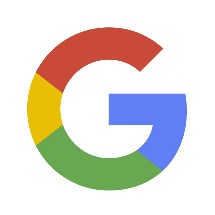 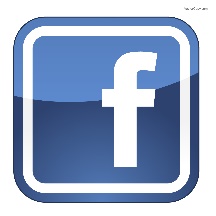 The Drum (free registration) 1/19/21https://www.thedrum.com/news/2021/01/19/google-and-facebook-accused-limiting-ad-competition-with-sweetheart-deal